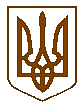 УКРАЇНАБілокриницька   сільська   радаРівненського   району    Рівненської    областіВ И К О Н А В Ч И Й       К О М І Т Е ТРІШЕННЯвід  22 вересня  2016  року                                                                              № 175Про присвоєння поштовоїадреси на житловий будинок	Розглянувши  заяву  гр. Целюк Людмили Василівни про присвоєння  поштової адреси на житловий будинок в с. Біла Криниця, Рівненського району Рівненської області, керуючись п.п. 10 п.б ст. 30 Закону України «Про місцеве самоврядування в Україні», виконавчий комітет Білокриницької сільської радиВ И Р І Ш И В :Присвоїти поштову адресу на житловий будинок гр. Целюк Л.В.:                  с. Біла Криниця, вул. Л. Українки, 16,  кв. 1.  Сільський голова		                               		               Т. Гончарук